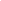 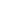 Podaci o projektu i kompetencijama rukovodioca projektaOpis i cilj projekta – opišite svrhu projekta i cilj(eve) projekta (max 300 reči)Datum početka projekta: Datum završetka projekta:Budžet projekta:Tok realizacije projekta - opisati ključne faze na projektu i pristup upravljanju koji ste koristili (max 500 reči)Projektni tim – navedite članove tima, njihove uloge i kratak opis odgovornosti (max 500 reči)Komunikacija na projektu – prikazati plan komunikacije na projektu (max 500 reči)Problemi i rizici na projektu - opišite najveće rizike i probleme sa kojima ste se susreli i aktivnosti koje ste preduzeli da ih prevaziđete (max. 1000 reči)Monitoring projekta – navedite ključne indikatore koje ste pratili na projektu i procenat ostvarenja. Opišite odstupanja (i pozitivna i negativna) i razloge za odstupanje od plana, kao i kakav ste pristup imali za upravljanje svim promenama na projektu (max 500 reči)Evaluacija projekta – opišite koristi koje su postignute ovim projektom i za koga, kao i povratnu informaciju članova tima i drugih učesnika (max 500 reči)Naučene lekcije – opišite naučene lekcije i kako vidite lični razvoj kroz realizaciju ovog projekta (max 500 reči)